Empanadas Arbeidsfordeling:1+2 kutter grønnsakene3+4 lager deigen(1 steker og 2+3+4 kjevler ut)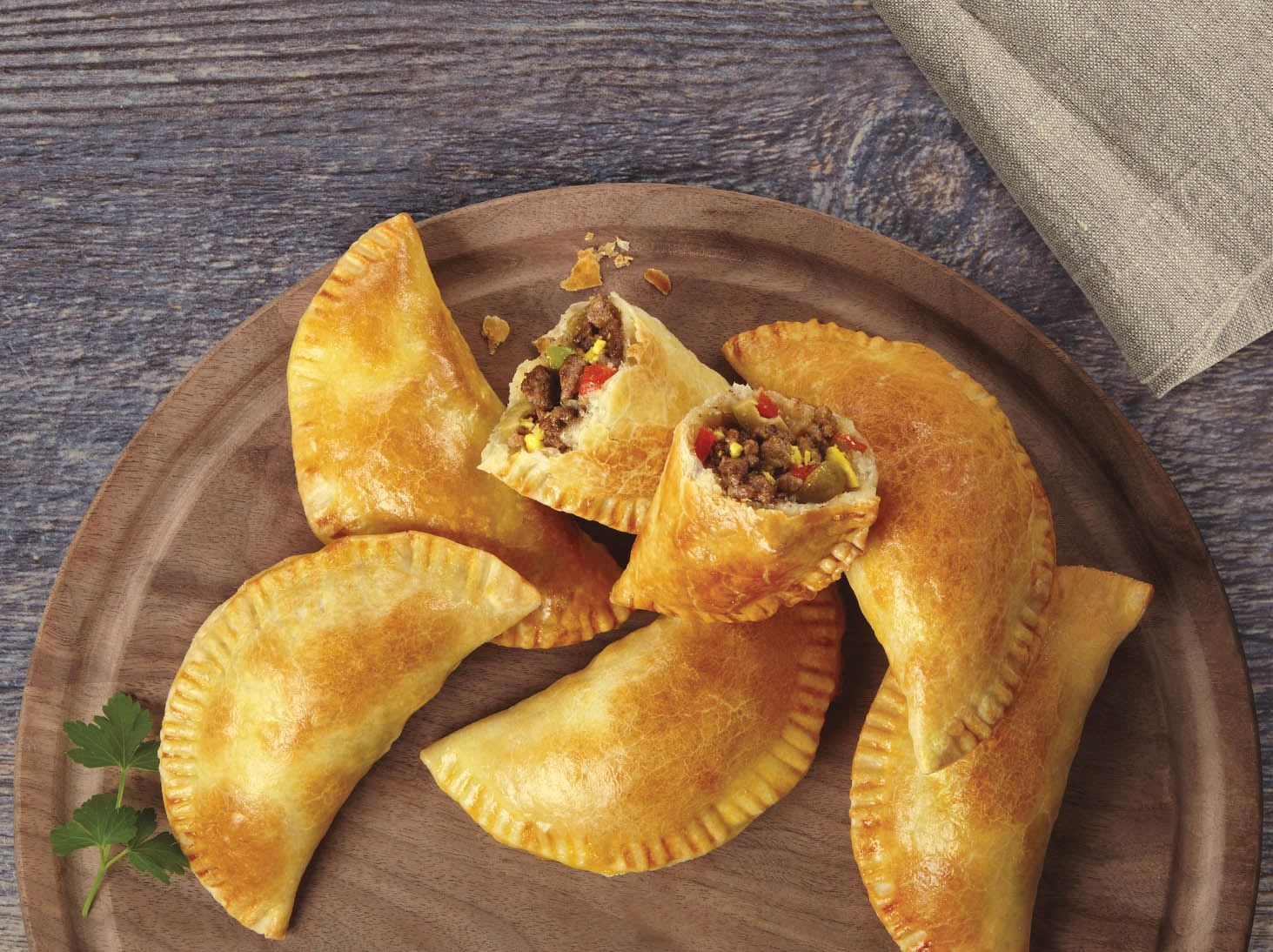 Du trenger:1 gul løk2 tomater½ paprika400 g kjøttdeig2 ss spisskummen1 ss tomatpuré1 ts salt4 dl mel100 g margarin0.5 dl vann1 eggSlik gjør du:Fyllet:​​Vask alle grønnsakene. Tørk de godt og sett til side.Kutt løk, tomat og rød paprika opp i små biter.Fres grønnsakene i margarin til de får en gyllen farge.Tilsett kjøttdeig, salt og spisskummen og stek på middels varme.Bland godt og tøm over i en glassbolle, fyllet er nå klart. Deigen: Ha mel, smør og salt i en mellomstor bakebolle. Kna til det blir en smuldrete deig.Tilsett vann og egg og bland godt sammen. Elt til deigen er glatt og slipper bollen.Del deigen i fire ved hjelp av halveringsprinsippet. Kjevle ut deigen så tynn som du kan uten at den revner. Bruk et vannglass for å kutte ut små sirkler av deigen, gjør dette til all deigen er bruktDypp fingeren i vann og smør kanten forsiktig (Ikke bruk mye vann). Brett den på midten og press kantene sammen med en gaffel. Legg dem på et stekebrett kledd med bakepapir og stek i ovenen på 200 grader i 15-20 minutter.Legg pent på serveringsfat og pynt med fersk koriander.